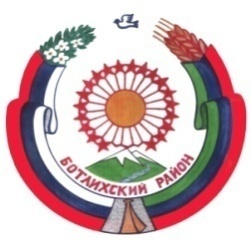 РЕСПУБЛИКА ДАГЕСТАНСОБРАНИЕ ДЕПУТАТОВ МУНИЦИПАЛЬНОГО РАЙОНА «БОТЛИХСКИЙ РАЙОН»С.3 р.307.12.2015г.Решение третьей сессии Собрания депутатов муниципального района «Ботлихский район» от 07 декабря 2015 года           О проекте бюджета муниципального района "Ботлихский район"  Республики Дагестан на 2016 год            В соответствии Бюджетным кодексом РФ, Положением о бюджетном процессе в муниципальном районе «Ботлихский район», Собрание депутатов муниципального района решает:              1.Утвердить основные характеристики проекта бюджета муниципального района  «Ботлихский район» Республики Дагестан на 2016 год:         1.1 прогнозируемый общий объем доходов бюджета муниципального района «Ботлихский район» Республики Дагестан на 2016 год в сумме 724724,2 тыс. рублей согласно приложению №1.         1.2 общий объем расходов  бюджета  муниципального района «Ботлихский район» Республики Дагестан на 2016 год в сумме 724724,2 тыс. рублей согласно приложению №2.         2. Опубликовать настоящее решение в районной газете «Дружба» и разместить на официальном сайте муниципального района «Ботлихский район» в сети «Интернет».              Глава муниципального района                                                 М. Патхулаев